NOTIFICATION TO LOCAL AUTHORITY DESIGNATED OFFICER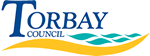 PLEASE SEND THIS FORM TO:E mail address: cpunit@torbay.gov.uk If you have any questions please contact:Safeguarding & Reviewing Service, Tel: (01803) 208 567OFFICE USE ONLY:Strategy meeting required?  		YES 		NOAllegation Management Meeting 	YES		NOLADO signature:   ................................................................. DATE: ..........................................................DATE OF NOTIFICATIONDATE AWARE OF ALLEGATIONDETAILS OF REFERRERDETAILS OF REFERRERNAME:NAME OF ORGANISATION / AGENCY: DESIGNATION / ROLE:ADDRESS:CONTACT NUMBER:E MAIL ADDRESS:WHICH OF THE FOLLOWING CRITERIA DO YOU CONSIDER THE ALLEGATION(S) MEETS?WHICH OF THE FOLLOWING CRITERIA DO YOU CONSIDER THE ALLEGATION(S) MEETS?Behaved in a way that has harmed a child, or may have harmed a child;Possibly committed a criminal offence against or related to a child;Behaved towards a child or children in a way that indicates he or she may pose a risk of harm to childrenBehaved or may have behaved in a way that indicates they may not be suitable to work with childrenOR:OR:I am unsure and I am seeking advice and guidance (if so, personal details are not required)DETAILS OF ADULT SUBJECT OF THE ALLEGATION(S)DETAILS OF ADULT SUBJECT OF THE ALLEGATION(S)NAME:DOB:ADDRESS:DISABILITY:ETHNIC ORIGIN:RELIGION:GENDERJOB TITLE:EMPLOYMENT STATUS i.e. permanent / temporary / agency worker / volunteer etc :LENGTH OF TIME EMPLOYED TO DATE:DOES THIS ADULT HAVE PARENTAL RESPONSIBILITY FOR CHILDREN UNDER 18-yrs e.g. children / foster children / grandparentYES :                        NO:               NOT KNOWN:Please tick the relevant boxDETAILSDOES THIS ADULT HAVE RESPONSIBILITY FOR CHILDREN IN ANY OTHER FORUM e.g community groupsYES :                        NO:               NOT KNOWN:Please tick the relevant boxDETAILSDETAILS OF CHILD / REN MAKING ALLEGATION(S)DETAILS OF CHILD / REN MAKING ALLEGATION(S)DETAILS OF CHILD / REN MAKING ALLEGATION(S)DETAILS OF CHILD / REN MAKING ALLEGATION(S)DETAILS OF CHILD / REN MAKING ALLEGATION(S)DETAILS OF CHILD / REN MAKING ALLEGATION(S)NAME(S)DOBADDRESSDISABILITYETHNIC ORIGINRELIGIONDETAILS OF PARENT(S) / CARER(S)DETAILS OF PARENT(S) / CARER(S)DETAILS OF PARENT(S) / CARER(S)DETAILS OF PARENT(S) / CARER(S)DETAILS OF PARENT(S) / CARER(S)DETAILS OF PARENT(S) / CARER(S)NAME(S)DOBADDRESSDISABILITY ETHNIC ORIGINRELIGIONDESCRIPTION OF ALLEGATION (including any context leading up to and during the alleged incident):DESCRIPTION OF ALLEGATION (including any context leading up to and during the alleged incident):Date of incident*:Time of incident*:Location of incident*:Category of AbuseNB * this may not be known if a historic allegationNB * this may not be known if a historic allegationDescription of incident / Please confirm how the adult has:Behaved in a way that has harmed a child, or may have harmed a child;Possibly committed a criminal offence against or related to a child;Behaved towards a child or children in a way that indicates he or she may pose a risk of harm to children.Behaved or may have behaved in a way that indicates they may not be suitable to work with childrenDescription of incident / Please confirm how the adult has:Behaved in a way that has harmed a child, or may have harmed a child;Possibly committed a criminal offence against or related to a child;Behaved towards a child or children in a way that indicates he or she may pose a risk of harm to children.Behaved or may have behaved in a way that indicates they may not be suitable to work with childrenHISTORIC ALLEGATIONS / CONCERNSHISTORIC ALLEGATIONS / CONCERNSNAME OF ANY WITNESSESNAME OF ANY WITNESSESNAMERELATIONSHIP TO THE CHILD/REN MAKING THE ALLEGATION(S)BASIS OF DECISION: 